ЧЕРКАСЬКА ОБЛАСНА РАДАГОЛОВАР О З П О Р Я Д Ж Е Н Н Я01.09.2021                                                                                       № 337-рПро нагородження Почесноюграмотою Черкаської обласної радиВідповідно до статті 55 Закону України «Про місцеве самоврядування
в Україні», рішення обласної ради від 25.03.2016 № 4-32/VІІ «Про Почесну грамоту Черкаської обласної ради» (зі змінами):1. Нагородити Почесною грамотою Черкаської обласної ради:за багаторічну працю у галузі охорони здоров’я, відданість справі, активну громадянську позицію та з нагоди 10-ї річниці відкриття комунального некомерційного підприємства «Черкаська обласна дитяча лікарня Черкаської обласної ради»:2. Контроль за виконанням розпорядження покласти на заступника керуючого справами, начальника загального відділу виконавчого апарату ГОРНУ Н. В. та управління юридичного забезпечення та роботи з персоналом виконавчого апарату обласної ради.Голова		А. ПІДГОРНИЙГЕРУСІнесу Борисівну–завідувача педіатричного відділення комунального некомерційного підприємства «Черкаська обласна дитяча лікарня Черкаської обласної ради»;ЄВТУШЕВСЬКУТетяну Олександрівну–завідувача офтальмологічного відділення комунального некомерційного підприємства «Черкаська обласна дитяча лікарня Черкаської обласної ради»;ПРОКОПЕНКОКатерину Іванівну–завідувача неврологічного відділення комунального некомерційного підприємства «Черкаська обласна дитяча лікарня Черкаської обласної ради»;РУСІНУНаталію Миколаївну–завідувача відділення новонароджених та недоношених дітей  комунального некомерційного підприємства «Черкаська обласна дитяча лікарня Черкаської обласної ради»;ЧЕМЕРИСВалентину Миколаївну–шеф-кухаря комунального некомерційного підприємства «Черкаська обласна дитяча лікарня Черкаської обласної ради».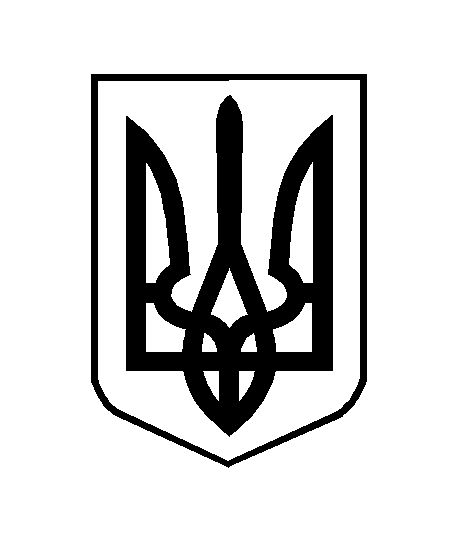 